Что нужно знать о коррупции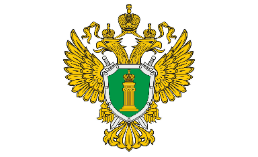 ГЕНЕРАЛЬНАЯ ПРОКУРАТУРА
РОССИЙСКОЙ ФЕДЕРАЦИИФедеральный закон от 25.12.2008 № 273-ФЗ «О противодействии коррупции» относит принятие мер, направленных на формирование в обществе негативного отношения к коррупционному поведению, к основным направлениям деятельности государственных органов по повышению эффективности противодействия коррупции.Борьба с коррупцией заключается не только в применении правовых мер, направленных на преследование за совершение коррупционных правонарушений, но и в превентивной работе по повышению уровня правосознания граждан, популяризацию антикоррупционных стандартов поведения, образования и воспитания, на формирование антикоррупционного поведения гражданина.Практика показывает, что цели предупреждения правонарушений, прежде всего, достигаются обучением граждан самостоятельному применению законов для защиты своих прав и отстаивания своих интересов.Одной из основных задач действующего Национального плана противодействия коррупции на 2018–2020 годы является повышение эффективности просветительских, образовательных и иных мероприятий, направленных на формирование антикоррупционного поведения служащих, популяризацию в обществе антикоррупционных стандартов и развитие общественного правосознания.В этой связи Генеральная прокуратура Российской Федерации уделяет существенное внимание правовому воспитанию как основному элементу противодействия коррупции.http://genproc.gov.ru/anticor/anticor-legal-education/